Name ______________________________      HOMEWORK 6.1	Feb. 6-10Put your initials by each night that your child practiced the following:____Monday		     ____Tuesday   	     	     ____Thursday*Nightly Homework*Count numbers 1-75. Review Words to Know on the newsletter.MONDAY-Say the picture and listen for the last sound in the word.  Circle the last sound in the word.Trace and write the letter.Z z 	Z z 	Z z ________        Circle the pictures that begin with /z/.  TUESDAY- Practice writing each spelling word three times.  Make a word in the -ack family and draw a picture to go with the word.THURSDAY-Read the words.Say each sound, then say it fast. Circle the picture for the word you say.   Start Right Reader 6.1 						Week of February 6-10Directions:  Let your child read this to you.Words to KnowQuiz Us, Liz!“Quiz us, Liz!” Liz nods. “It has six legs. It can run or hop.” “Is it a bug, Liz?” “Yes, Zac!” “It is hot. It is not dim. It can not run or hop.” “Is it the sun, Liz?” “Yes, Vin!” “Liz, let us quiz you!” “It can run or hop. It has zig zags. It is fun.” “Zac? Vin? I do not get it.” “It is you, Liz!”Blend and Read:  Read these words.		   Find these words in the story.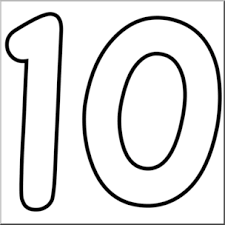 n     l     r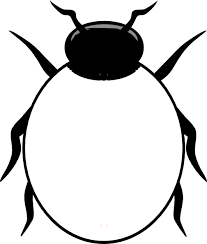 s     g     n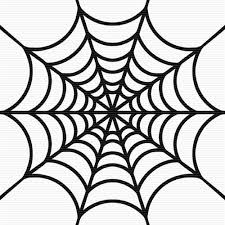 l      g     b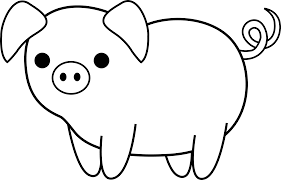 g      r     s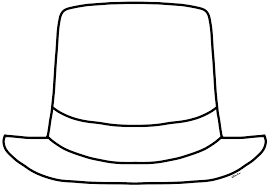 t     m     s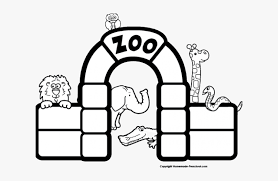 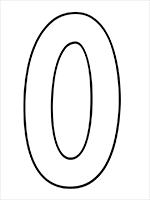 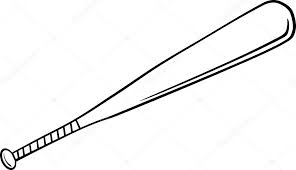 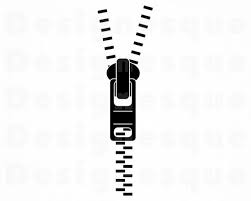 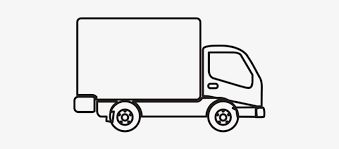 digpinhidsipfitfix___ack___ack___ackget            hot             or            where          pleasehot            or               where      please          getor              where         please     get               hotwhere        please         get         hot               orhen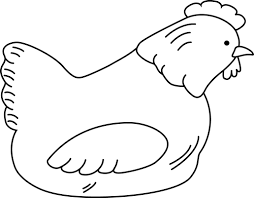 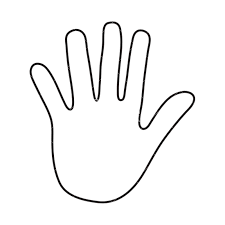 bed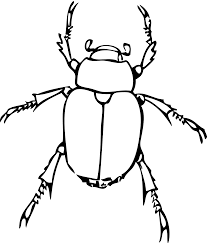 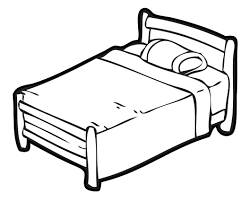 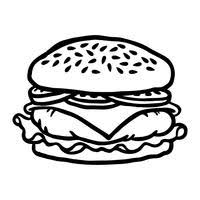 fox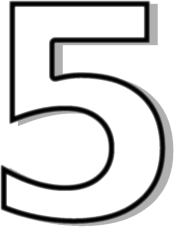 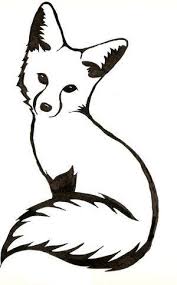 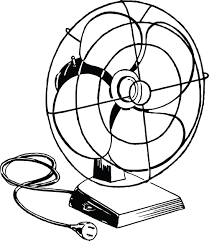 